A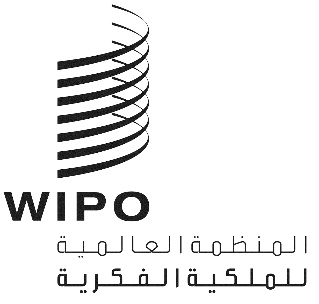 PCT/WG/14/17الأصل: بالإنكليزيةالتاريخ: 2 يونيو 2021الفريق العامل لمعاهدة التعاون بشأن البراءاتالدورة الرابعة عشرةجنيف، من 14 إلى 17 يونيو 2021تنسيق المساعدة التقنية في إطار معاهدة التعاون بشأن البراءات وثيقة من إعداد المكتب الدوليأنشطة المساعدة التقنية في إطار معاهدة التعاون بشأن البراءاتاتفق الفريق العامل في دورته الخامسة في 2012 على جعل التقارير بشأن مشروعات المساعدة التقنية المتعلقة بمعاهدة التعاون بشأن البراءات (معاهدة البراءات) بندا منتظما في جدول أعمال دوراته المقبلة (انظر الفقرة 20 من الوثيقة PCT/WG/5/21).وقدم المكتب الدولي إلى الفريق العامل، في كل دورة من الدورات اللاحقة له، وثيقة عمل تتضمن معلومات عن أنشطة المساعدة التقنية المتعلقة بمعاهدة البراءات لفائدة البلدان النامية، التي لها تأثير مباشر على استخدام هذه البلدان لمعاهدة البراءات، وخطة عمل تشمل الأنشطة المزمع تنفيذها في الفترة المتبقية من السنة ذات الصلة (على سبيل المثال، انظر الوثيقة PCT/WG/13/7 Rev المقدّمة إلى الفريق العامل في دورته الثالثة عشرة).وتقدم هذه الوثيقة معلومات عن أنشطة المساعدة التقنية المتعلقة بمعاهدة البراءات التي اضطلع بها المكتب الدولي في عام 2020 وحتى الآن في عام 2021، وتعرض الأنشطة المخطط لها في الفترة المتبقية من عام 2021. وفضلاً عن أنشطة المساعدة التقنية ذات التأثير المباشر على استخدام البلدان النامية لمعاهدة البراءات، تعرض الوثيقة المستجدات الخاصة بالمساعدة التقنية المتعلقة بمعاهدة البراءات التي تجري تحت إشراف هيئات الويبو الأخرى.أنشطة المساعدة التقنية التي لها تأثير مباشر على استخدام البلدان النامية لمعاهدة البراءاتيرد في المرفقين الأول والثاني لهذه الوثيقة معلومات بشأن أنشطة المساعدة التقنية التي تؤثر على استخدام البلدان النامية لمعاهدة البراءات تأثيرا مباشرا؛ وأُدرجت جميع أنشطة المساعدة التقنية التي يكون أحد المستفيدين منها على الأقل من البلدان المؤهلة للحصول على تخفيض في رسوم معاهدة البراءات وفقا للبند 5 من جدول رسوم المعاهدة، الذي دخل حيز النفاذ في 1 يناير 2020. ويتضمن المرفق الأول قائمة شاملة بجميع أنشطة المساعدة التقنية التي نُفذت في عام 2020، بينما يقدم المرفق الثاني قائمة بجميع الأنشطة لعام 2021 التي نُفذت حتى الآن، ويعرض الأحداث المخطط لها في الفترة المتبقية من عام 2021. ولمزيد من المعلومات الأساسية عن التخطيط لهذه المساعدة التقنية وتقديمها، انظر الفقرات من 5 إلى 11 من الوثيقة PCT/WG/6/11.تقديم المساعدة التقنية عن بُعدمنذ مارس 2020 الذي شهد تفشي جائحة كوفيد-19، قدم المكتب الدولي المساعدة التقنية المتعلقة بمعاهدة البراءات من خلال تنظيم مجموعة من الفعاليات والاجتماعات عن بُعد. وبما أن الأفراد لا يحتاجون إلى السفر من أجل المشاركة، فقد جذبت بعض هذه الأنشطة عدداً أكبر من المشاركين. وقد أمكن تنظيم الفعاليات مع توجيه الإشعار قبل انعقادها بوقت قصير نوعا ما. وعلى عكس الفعاليات التي تتطلب حضوراً شخصياً وتستمر يومين، تقتصر مدّة الندوات الشبكية على ساعتين إلى ثلاث ساعات وقد يستغرق بعضها وقتاً أقل من ذلك.  ويُعتبر التفاعل بين المدرب والمشاركين أكثر صعوبة تواجه البيئة الافتراضية الشيء الذي يزيد من صعوبة تبادل الآراء وشدّ انتباه المشاركين. وعلاوة على ذلك، يمكن أن يكون المشاركون في مناطق زمنية تفصلها عن جنيف عدة ساعات مما يُقلّص الإطار الزمني خلال اليوم لتقديم المساعدة التقنية. ولتعويض ذلك، يمكن تقديم المساعدة التقنية الشبكية على عدة جلسات تغطي كل واحدة منها موضوعا معيّنا، مما يمنح المشاركين وقتاً لاستيعاب المواد بين الجلسات. ويمكن أن تكون هذه ميزة متى غاب الإلمام بالمادة، كأن تعتزم دولة الانضمام إلى معاهدة البراءات أو انضمامها مؤخرًا. ويمكن أيضًا عقد عدة جلسات لتقديم مواد مماثلة بلغات مختلفة نظراً لمدى صعوبة الترجمة الفورية على منصة شبكية. ومع ذلك، لم يتسن إجراء الأنشطة التي تتضمن مساعدة عملية للمستخدمين والتي تنطوي على إنشاء أدوات وخدمات تكنولوجيا المعلومات المتعلقة بمعاهدة البراءات والتدريب عليها. وبالتالي، فإن المساعدة التقنية عن بُعد ليست بالضرورة بديلاً للمساعدة التقنية الشخصية. وتناقش الفقرات من 5 إلى 8 من الوثيقة PCT/WG/13/7 REV مزيدًا من التفاصيل عن تجارب تقديم المساعدة التقنية عن بُعد.أنشطة المساعدة التقنية المتعلقة بمعاهدة البراءات التي أُجريت تحت إشراف هيئات الويبو الأخرىكما هو مبين في الفقرتين 12 و13 من الوثيقة PCT/WG/6/11، وحسبما نصت عليه المادة 51 من معاهدة البراءات، نُفذ العديد من أنشطة المساعدة التقنية التي تتعلق بتطوير أنظمة البراءات في البلدان النامية، التي تتجاوز الأنشطة التي تؤثر تأثيرا مباشرا على استخدام البلدان النامية لمعاهدة البراءات، تحت إشراف هيئات الويبو الأخرى (غير معاهدة البراءات)، ولاسيما اللجنة المعنية بالتنمية والملكية الفكرية (لجنة التنمية) واللجنة المعنية بمعايير الويبو (لجنة المعايير) والجمعية العامة للويبو.ولما كان عرض قائمة مفصلة بجميع تلك الأنشطة والمشاريع يتجاوز نطاق هذه الوثيقة، تقدم الفقرات التالية بعض الأمثلة على تلك الأنشطة والمشاريع مع الإشارة إلى البرنامج ذي الصلة في إطار البرنامج والميزانية للثنائية 2020/2021. وتحتوي الوثائق المتعلقة بتنسيق المساعدة التقنية لدورات الفريق العامل منذ عام 2013 وآخرها الوثيقة PCT/WG/13/7 Rev للدورة الثالثة عشرة، تفاصيل عن هذه الأنشطة أيضاً.يشمل البرنامج 15 "حلول الأعمال لمكاتب الملكية الفكرية" تحت مسؤولية قطاع البنية التحتية العالمية والمنصات، أنشطة ترمي إلى تحسين الخدمات التي تقدمها هذه المكاتب، خاصة في البلدان النامية، لإدارة حقوق الملكية الفكرية، بما في ذلك البراءات. وتقدم الويبو المساعدة التقنية لأكثر من 90 مكتبًا للملكية الفكرية في جميع أنحاء العالم من خلال منصة لإدارة الملكية الفكرية، والتي تتيح لهذه المكاتب تلقي طلبات حقوق الملكية الفكرية وفحصها وتسجيلها ونشرها، من المستخدمين في جميع أنحاء العالم. وفي 20 أبريل 2021، أطلقت الويبو رسميًا حزمة برمجيات مكتبية سحابية للملكية الفكرية لإدارة مكاتب الملكية الفكرية، حيث أصبحت الأردن أول دولة عضو تستخدم الأداة. وتُوظف حزمة البرمجيات المكتبية السحابية الجديدة للملكية الفكرية أدوات حديثة على الإنترنت لتقديم مزايا جديدة لمكاتب الملكية الفكرية المشاركة باستخدام تقنيات سحابية من شأنها تمكين خدمات أكثر أمانًا وموثوقية وبوابات فعالة. ويوفر موقع الويبو الإلكتروني مزيدًا من المعلومات حول حلول أعمال مكتب الملكية الفكرية.  يتضمن جزء من البرنامج 13 "قواعد البيانات العالمية" تحت مسؤولية قطاع البنية التحتية العالمية والمنصات قاعدة بيانات ركن البراءات المتاحة بجميع لغات نشر معاهدة البراءات العشر. وتوفر إمكانية النفاذ إلى أكثر من 96 مليون وثيقة براءة بما في ذلك أكثر من 4.1 مليون طلب منشور من طلبات معاهدة البراءات، ويشمل ذلك مجموعات من 72 مكتباً وطنياً وإقليمياً، ويمكن البحث في كثير منها بنسق النص الكامل. وتتوافر معلومات عن معالجة الطلبات المودعة بناء على المعاهدة في المرحلة الوطنية لما عدده 80 مكتبا وطنيا وإقليميا. ويمكن النفاذ الآن إلى  أكثر من 000 54 وثيقة من وثائق خلاف البراءات (NPL) (ببليوغرافية ونصوص كاملة) في ركن البراءات عقب إضافة محتوى النفاذ المفتوح على موقع Nature.com، التابع لدار النشر Springer Nature. وتتضمن قاعدة بيانات ركن البراءات الآن أيضًا بيانات أسر البراءات التي تقدم معلومات عن وثائق البراءات عبر كل من معاهدة البراءات ومسارات اتفاقية باريس.يوفّر البرنامج 11 "أكاديمية الويبو" تحت مسؤولية قطاع التنمية، أنشطة التدريب وتكوين الكفاءات البشرية لفائدة البلدان النامية والبلدان الأقل نمواً والبلدان المنتقلة. ويُقدم التدريب من خلال برنامج التطوير المهني الذي يوفر تدريبات بشأن الملكية الفكرية للمسؤولين الحكوميين والمسؤولين في القطاع العام، وبرنامج المدارس الصيفية للطلاب والمهنيين الشباب، وبرنامج المؤسسات الأكاديمية، وبرنامج التعليم عن بعد. ويقدم موقع الويبو الإلكتروني مزيدًا من المعلومات عن برامج أكاديمية الويبو، بما في ذلك التقرير السنوي لأكاديمية الويبو لعام 2020. وسُجل زيادة عدد المشاركين في الدورة بنسبة 24 بالمائة كما زاد النفاذ إلى موقع أكاديمية الويبو بنسبة 37 بالمائة في عام 2020 مقارنة بعام 2019.ويمكن الحصول على معلومات عامة عن أنشطة المساعدة التقنية التي تضطلع بها في موقع الويبو. وتحتوي هذه الصفحة على رابط لقاعدة بيانات المساعدة التقنية في مجال الملكية الفكرية (IP-TAD) المتوفرة بالإنكليزية والفرنسية والإسبانية.طريقة عمل نظام معاهدة البراءات فيما يخص تنظيم المساعدة التقنية لفائدة البلدان الناميةعقب مناقشات الفريق العامل في دورته الخامسة المعقودة في 2012 بشأن أداء معاهدة البراءات فيما يخص تحقيق أهدافه بشأن تنظيم المساعدة التقنية لفائدة البلدان النامية (انظر الوثيقة PCT/WG/5/6)، قدم المكتب الدولي تحديثاً للمناقشات حول المساعدة التقنية في اللجنة المعنية بالتنمية والملكية الفكرية (CDIP) في الدورات اللاحقة للفريق العامل. ويرد في الفقرات من 10 إلى 17 من الوثيقة PCT/WG/13/7 REV هذا التحديث الذي أنجزه الفريق العامل في دورته الثالثة عشرة المنعقدة في أكتوبر 2020.وناقشت لجنة التنمية في دروتها الخامسة والعشرين التي عقدت في نوفمبر 2020 وثيقتين في إطار البند الفرعي من جدول الأعمال "المساعدة التقنية للويبو في مجال التعاون من أجل التنمية"، وهما تقرير عن الندوات الإلكترونية بشأن المساعدة التقنية (الوثيقة CDIP/25/3) وتقرير عن تقييم ندوات الويبو الإلكترونية بشأن المساعدة التقنية (الوثيقة CDIP/25/4). وأحاطت اللجنة علما بهذين التقريرين "وقررت أن تواصل أمانة لجنة التنمية عقد ندوات إلكترونية، إلى جانب مراعاة التوصيات الواردة في الوثيقة CDIP/25/4 والتعليقات التي قدمتها الدول الأعضاء." وتتعلق هذه التوصيات بما يلي: "1" أهداف الندوات الإلكترونية والجمهور المستهدف؛ "2» التقدُّم المحرز في المعلومات؛ "3" القيود التقنية؛ "4"الترويج للندوة الإلكترونية ونشرها؛ "5" الإطار الزمني والموارد؛ "6" زيادة تبادل المعلومات. ووافقت لجنة التنمية أيضا على أن تقدم الأمانة وثيقة في دورتها القادمة من أجل التماس توجيهات الدول الأعضاء بشأن استراتيجية تقديم الندوات الإلكترونية في المستقبل. وتحدد الوثيقة CDIP/26/6، التي ستناقشها لجنة التنمية في دورتها السادسة والعشرين التي ستعقد في الفترة من 26 إلى 30 يوليو 2021، الاستراتيجية المقترحة.إن الفريق العامل مدعو إلى الإحاطة علماً بمضمون هذه الوثيقة.[يلي ذلك المرفقان]أنشطة المساعدة التقنية التي لها تأثير مباشر على معاهدة البراءات(منفذة في 2020)يحتوي هذا المرفق على قائمة شاملة لجميع أنشطة المساعدة التقنية التي لها تأثير مباشر على استخدام البلدان النامية لمعاهدة البراءات والتي أجريت في 2020، وهي مُصنّفة بحسب محتويات نشاط المساعدة التقنية المنجزة على النحو التالي:(أ)	المعلومات العامة المتعلقة بالبراءات (يشار إليها بالحرف "ألف" في الجداول). الأنشطة التي تنطوي على توفير المعلومات عن حماية البراءات ونظام البراءات الدولي بصفة عامة وتشمل الأحداث التي تجري فيها المحادثات بشأن جوانب نظام البراءات التي لا تقتصر على معاهدة البراءات فقط. ويمكن أن يشمل ذلك عروضا لتقديم نظام البراءات مثل كيفية إيداع طلبات البراءات، والشروط القانونية الرئيسية لكي يكون اختراع ما أهلا للحماية ببراءة، وفوائد الحماية بالبراءات، والبدائل الممكنة مثل نماذج المنفعة وحماية المعلومات التجارية السرية باعتبارها سرا تجاريا. وتشمل الموضوعات الأخرى المتناولة أنظمة البراءات الوطنية والإقليمية، وأهمية المعلومات المتعلقة بالبراءات ودورها، بما في ذلك مبادرات تيسير النفاذ إلى المعلومات التقنية وموضوعات أكثر تفصيلا مثل صياغة البراءات. وفي بعض الأحداث، تُعطى معلومات بشأن الحماية الاستراتيجية للاختراعات ودور البراءات في نقل التكنولوجيا من قبل متحدثين من منظمات أخرى يمكنهم تقديم آرائهم عن القضايا المحلية التي تهم المستفيدين.(ب)	المعلومات المفصلة المتعلقة بمعاهدة البراءات (يشار إليها بالحرف "باء" في الجداول). توفر الندوات المفصلة بشأن معاهدة البراءات تغطية شاملة للمعاهدة. وفيما يخص الشروط الشكلية ومعالجة الطلبات في مكاتب تسلم الطلبات، تشمل الموضوعات المطروحة العناصر المطلوبة في الطلبات الدولية للبراءة، وأساليب الإيداع المختلفة المتاحة، والرسوم المستحقة خلال عملية الإيداع، وإيداع مطالبات الأولوية، وتصحيح أوجه النقص، وتصحيح الأخطاء الواضحة، وتدوين التغيرات، وحالات السحب. وتتناول الندوات أيضا موضوعات رئيسية مثل دور ومهام المكتب الدولي وإدارات البحث الدولي والفحص التمهيدي الدولي. ويشمل ذلك النشر الدولي للطلبات، وإعداد تقارير البحث الدولي وتقارير الفحص التمهيدي الدولي بشأن أهلية الحصول على الحماية بموجب براءة، وخيارات مثل البحث الدولي التكميلي، والتعديلات بموجب المادة 19 وإجراءات الفحص التمهيدي الدولي بموجب الفصل الثاني. وتناقش ندوات معاهدة البراءات مسألة دخول المرحلة الوطنية، وتبين الإجراءات التي يقوم بها المكتب الدولي وتلك التي ينبغي أن يقوم بها المودع، وتشير إلى الشروط الوطنية المحددة مثل الترجمات ووثائق الأولوية. وعلاوة على ذلك، غالبا ما تشمل ندوات معاهدة البراءات وصفا للخدمات المتاحة في إطار نظام الخدمات الشبكية لمعاهدة البراءات (ePCT)، وقاعدة بيانات ركن البراءات، وإحالات إلى مزيد من مصادر المعلومات على موقع الويبو الإلكتروني.(ج)	الدورات التدريبية المتعلقة بمعاهدة البراءات لفائدة مسؤولي المكاتب (يشار إليها بالحرف "جيم" في الجداول). ستغطي المساعدة المقدمة لمسؤولي المكاتب العاملة في إطار معاهدة البراءات الأجزاء الوجيهة من المعاهدة بالنسبة للمكاتب المستفيدة، سواء أكانت مكتبا لتسلم الطلبات، أو إدارة للبحث الدولي، أو إدارة للفحص التمهيدي الدولي أو مكتبا معيّنا/منتخبا. وعلى سبيل المثال، فالمساعدة المقدمة للمكاتب التي هي، في نفس الوقت، مكاتب لتسلم الطلبات ومكاتب معيّنة ستتناول معالجة الطلبات قبل إحالتها إلى المكتب الدولي ودخول المرحلة الوطنية. وفيما يتعلق بمعالجة الطلبات في المرحلة الوطنية، تهتم الأنشطة أيضًا بتكوين الكفاءات قصد فحص الطلبات في المرحلة الوطنية. وتتيح هذه المساعدة أيضا فرصة للمكاتب لإثارة قضايا محددة مع المكتب الدولي.(د)	المساعدة المتعلقة بتكنولوجيا المعلومات والاتصالات (يشار إليها بالحرف "دال" في الجداول). تغطي الأنشطة المتعلقة بإرساء البنية التحتية لتكنولوجيا المعلومات والاتصالات والمساعدة التقنية على استخدامها إتاحة أدوات وخدمات تكنولوجيا المعلومات المتعلقة بمعاهدة البراءات وتدريب الموظفين على استخدامها. ويشمل ذلك نظام تبادل البيانات الإلكترونية لمعاهدة البراءات (PCT-EDI)، ونظام الخدمات الشبكية لمعاهدة البراءات (ePCT). وسيتضمن جزء كبير من هذه المساعدة عروضا عن الأنظمة وتدريبا عمليا لتمكين المستخدمين من إتقان هذه الأدوات والاستفادة منها استفادة كاملة.(ه)	مساعدة البلدان التي تنظر في الانضمام إلى معاهدة البراءات (يشار إليها بالحرف "هاء" في الجداول). يوفر المكتب الدولي مساعدة خاصة للبلدان التي تنظر في الانضمام إلى معاهدة البراءات وللدول المتعاقدة الجديدة. وتشمل تلك المساعدة توفير المعلومات للبلدان التي ترغب في أن تصبح أعضاء في معاهدة البراءات وتقديم المشورة لها بشأن إدخال التعديلات على القانون الوطني قبل انضمامها. كما يوفر المكتب الدولي برنامجا تدريبيا في مرحلة ما بعد الانضمام للدول المتعاقدة الجديدة. وهذا يعني أن المكتب الدولي يزور البلد لإذكاء الوعي بالمعاهدة ونظام البراءات وشرح ذلك للعاملين في المجال القانوني ومؤسسات البحث والشركات، وتقديم المساعدة إلى المكتب الوطني من أجل التنفيذ الكامل للمعاهدة والبدء في العمل كمكتب لتسلم الطلبات. ويقدم جزء آخر من برنامج ما بعد الانضمام فرصة للمسؤولين من الدول المتعاقدة الجديدة لتلقي التدريب العملي في الويبو في جنيف.(و)	مساعدة الإدارات الدولية (يشار إليها بالحرف "واو" في الجداول). وفي الأخير، يقدم المكتب الدولي المساعدة التقنية للدول التي تعمل كإدارة للبحث الدولي وإدارة للفحص التمهيدي. وتشمل تلك المساعدة القيام بزيارة إلى مكتب ينظر في تقديم طلب ليصبح إدارة دولية وذلك من أجل شرح الإجراءات والمتطلبات اللازمة للتعيين وتحديد المجالات التي يمكن فيها إجراء مزيد من العمل التقني قبل تقديم أي طلب رسمي. وبعد التعيين، يمكن تقديم المساعدة التقنية لتدريب المسؤولين قبل أن يبدأ المكتب عملياته.*	تدل على البلد أو المكتب الذي يشارك في تقديم المساعدة التقنية إلى جانب المكتب الدولي في أي حدث. [يلي ذلك المرفق الثاني]أنشطة المساعدة التقنية التي لها تأثير مباشر على معاهدة البراءات(الأنشطة المنجزة حتى الآن في عام 2021/خطة العمل للفترة المتبقية من عام 2021)يحتوي هذا المرفق على قائمة شاملة لجميع أنشطة المساعدة التقنية التي لها تأثير مباشر على استخدام البلدان النامية لمعاهدة البراءات، والتي أجريت حتى الآن في عام 2021 وتلك المزمع تنفيذها في الفترة المتبقية من عام 2021، وهي مصنّفة بحسب محتويات نشاط المساعدة التقنية المنجزة على النحو المشروح أيضاً في الملاحظات التمهيدية للمرفق الأول أعلاه. [نهاية المرفق الثاني والوثيقة]التاريخالتمويلنوع الحدثالمضمونوصف الحدثالجهة (الجهات) المشاركة في التنظيمالمكانأصل المشاركيننوع المشاركينعدد المشاركين2020-2الميزانية العادية+ الصندوق الاستئماني/
اليابانحلقة عمل بشأن معاهدة البراءاتجيمحلقة عمل عن الفحص في المرحلة الوطنية لمعاهدة البراءات ومشاورات بشأن إدارة تدريب فاحصي البراءاتجنوب أفريقيا (ZA)جنوب أفريقيا (ZA)مكتب + مستخدمون352020-3الميزانية العاديةحلقة عمل بشأن معاهدة البراءاتجيمتدريب بشأن الفحص في المرحلة الوطنية لمعاهدة البراءاتكامبوديا (KH)كامبوديا (KH)مكتب52020-3الميزانية العاديةحلقة عمل وحلقة دراسية بشأن معاهدة البراءاتهاءندوة وبعثة تقييم بشأن معاهدة البراءاتجامايكا (JM)جامايكا (JM)مكتب + مستخدمون302020-4الميزانية العاديةحلقة عمل وحلقة دراسية بشأن معاهدة البراءاتباءحلقة عمل عن بُعد بشأن البراءات الأجنبية، مركز سكولكوفو للملكية الفكرية في موسكومكتب الويبو في الاتحاد الروسيعلى الإنترنتالاتحاد الروسي (RU)مستخدمون402020-4الميزانية العاديةحلقة دراسية بشأن معاهدة البراءاتباءندوة إلكترونية: مقدمة لنظام معاهدة البراءات ومزايا إصدار البراءات في الخارج باستخدام نظام الإيداع الإلكتروني لمعاهدة البراءاتمكتب الويبو في الاتحاد الروسيعلى الإنترنتكازاخستان (KZ)
الاتحاد الروسي (RU)
أوكرانيا (UA)مستخدمون4302020-5الميزانية العاديةحلقة دراسية بشأن معاهدة البراءاتباءندوة إلكترونية خاصة بمعاهدة البراءات بشأن البحث الدولي والبحث الإضافي الدولي والفحص التمهيدي الدوليمكتب الويبو في الاتحاد الروسيعلى الإنترنتأذربيجان (AZ)
كازاخستان (KZ)
قيرغيستان (KG)
الاتحاد الروسي (RU)
أوكرانيا (UA)
أوزبكستان (UZ)مستخدمون3942020-5الميزانية العاديةحلقة عمل وحلقة دراسية بشأن معاهدة البراءاتباء، جيمتدريب على نظام الإيداع الإلكتروني لمعاهدة البراءاتعلى الإنترنتبنما (PA)مستخدمون372020-5الميزانية العاديةحلقة دراسية بشأن معاهدة البراءاتباءندوة إلكترونية: عرض الإيداع الإلكتروني لطلب دولي بوساطة نظام الإيداع الإلكتروني لمعاهدة البراءاتمكتب الويبو في الاتحاد الروسيعلى الإنترنتبيلاروس (BY)
قيرغيستان (KG)
كازاخستان (KZ)
الاتحاد الروسي (RU)
أوكرانيا (UA)
أوزبكستان (UZ)مستخدمون2632020-6الميزانية العاديةحلقة عمل بشأن معاهدة البراءاتواوتدريب على البحث الدولي في المرحلة الدولية: المراحل الأساسية والإجراءات واستمارات معاهدة البراءاتعلى الإنترنتالمكتب الأوروبي الآسيوي للبراءاتمكتب282020-7الميزانية العاديةحلقة دراسية بشأن معاهدة البراءاتباءندوة إلكترونية بشأن التعديلات بناء على معاهدة البراءاتمكتب الويبو في الاتحاد الروسيعلى الإنترنتأرمينيا (AM) 
إستونيا (EE)
كازاخستان (KZ) 
قيرغيزستان (KG) 
جمهورية مولدوفا (MD)
الاتحاد الروسي (RU) 
طاجيكستان (TJ)
أوكرانيا (UA)مستخدمون1872020-7الميزانية العاديةحلقة دراسية بشأن معاهدة البراءاتباءندوة إلكترونيةخاصة بمعاهدة البراءات كجزء من الأسبوع الأوكراني للتوعية بالملكية الفكرية على الإنترنتوزارة تنمية الاقتصاد والتجارة والزراعة في أوكرانياعلى الإنترنتأوكرانيا (UA)مستخدمون862020-7الميزانية العاديةحلقة دراسية بشأن معاهدة البراءاتباءندوة إلكترونية بشأن معاهدة البراءات: الإعلانات والرسوم والتخفيضات في رسوم محددةمكتب الويبو في الاتحاد الروسيعلى الإنترنتأرمينيا (AM) 
بيلاروس (BY)
إستونيا (EE)
كازاخستان (KZ) 
قيرغيزستان (KG) 
جمهورية مولدوفا (MD)
الاتحاد الروسي (RU) 
سويسرا (CH)
طاجيكستان (TJ)
تركيا (TR)
أوكرانيا (UA)مستخدمون1422020-7الميزانية العاديةحلقة دراسية بشأن معاهدة البراءاتجيمندوة إلكترونية وطنية خاصة بمعاهدة البراءات لفائدة المكتب الوطني للملكية الفكرية في سري لانكاعلى الإنترنتسري لانكا (LK)مكتب122020-7الميزانية العاديةحلقة دراسية بشأن معاهدة البراءاتباءندوة إلكترونية بشأن الدخول في المرحلة الوطنيةمكتب الويبو في الاتحاد الروسيعلى الإنترنتأرمينيا (AM) 
بيلاروس (BY)
إستونيا (EE)
ألمانيا (DE)كازاخستان (KZ)
قيرغيزستان (KG) 
كازاخستان (KZ)
جمهورية مولدوفا (MD)
الاتحاد الروسي (RU) 
طاجيكستان (TJ)
أوكرانيا (UA)
الولايات المتحدة الأمريكية (US)مستخدمون2182020-7الميزانية العاديةحلقة دراسية بشأن معاهدة البراءاتباءندوة إلكترونية بشأن معاهدة البراءاتسجل الملكية الفكرية في غواتيمالاعلى الإنترنتغواتيمالا (GT)مستخدمون1252020-7الميزانية العاديةحلقة دراسية بشأن معاهدة البراءاتباءندوة إلكترونية بشأن عمل اتحاد معاهدة البراءات في الويبو بوصفها وكالة متخصصة تابعة للأمم المتحدةالجامعة المستقلة في كارمين (Universidad Autónoma del Carmen)على الإنترنتالمكسيك (MX)جامعة/معهد بجث602020-8الميزانية العاديةحلقة دراسية بشأن معاهدة البراءاتباءمعاهدة البراءات لفائدة المؤسساتالمعهد الوطني للدفاع عن المنافسة وحماية الملكية الفكرية في بيروعلى الإنترنتأنغولا (AO)
الأرجنتين (AR)
شيلي (CL) 
كولومبيا (CO)
كوستاريكا (CR)
إكوادور (EC)
غينيا الاستوائية (GQ)
غواتيمالا (GT) 
المكسيك (MX)
نيكاراغوا (NI)
بنما (PA)
بيرو (PE)
بيرو (PE)*
إسبانيا *(ES)
الولايات المتحدة الأمريكية (US)*مستخدمون2082020-8الميزانية العاديةندوة إلكترونية بشأن معاهدة البراءاتباءأسئلة وأجوبة مباشرة بشأن معاهدة البراءات لفائدة مهنيي الملكية الفكرية في بلدان رابطة أمم جنوب شرق آسيا. مكتب الويبو في سنغافورة على الإنترنتبروناي دار السلام (BN)
كامبوديا (KH)
إندونيسيا (ID)
جمهورية لاو الديمقراطية الشعبية (LA)
ماليزيا (MY)
ميانمار (MN)
الفلبين (PH)
سنغافورة (SG)
تايلند (TH)
فييت نام (VN)مستخدمون662020-8الميزانية العاديةندوة إلكترونية بشأن معاهدة البراءاتباءندوة إلكترونية بشأن معاهدة البراءات لفائدة الوكالة الجزائرية الوطنية لتثمين نتائج البحث والتنمية التكنولوجية (ANVREDET) والمستخدمين الجزائريين على الإنترنتالجزائر (DZ)جامعة/معهد بجث + مستخدمون502020-8الميزانية العاديةندوة إلكترونية بشأن معاهدة البراءاتجيم، دالندوة إلكترونية بشأن نظام الإيداع الإلكتروني لمعاهدة البراءات لفائدة مكاتب الملكية الفكريةعلى الإنترنتالجزائر (DZ)
النمسا (AT)
مصر (EG)
الهند (IN)
المغرب (MA)
النرويج (NO)
تركيا (TR)مكتب192020-8الميزانية العاديةحلقة دراسية بشأن معاهدة البراءاتجيمندوة إلكترونية بشأن معاهدة البراءات – مستجدات معاهدة البراءات وآخر تطوراتها لفائدة مكتب الملكية الفكرية في الفلبينعلى الإنترنتالفلبين (PH)مكتب602020-9الميزانية العاديةندوة إلكترونية بشأن معاهدة البراءاتباءتدريب على نظام الإيداع الإلكتروني لمعاهدة البراءات لفائدة مقدّمي الطلبات في رومانياعلى الإنترنترومانيا (RO)مستخدمون262020-9الميزانية العاديةندوة إلكترونية بشأن معاهدة البراءاتهاءندوة إلكترونية بشأن معاهدة البراءات لفائدة المستخدمين المحتملينعلى الإنترنتجامايكا (JM)مستخدمون852020-9الميزانية العاديةندوة إلكترونية بشأن معاهدة البراءاتباءندوة إلكترونية بشأن معاهدة البراءات لفائدة الجامعات ومؤسسات البحثعلى الإنترنتتونس (TN)جامعة/معهد بجث262020-9الميزانية العاديةاجتماع شبكيجيمنظام الإيداع الإلكتروني لمعاهدة البراءات لفائدة مكاتب تسلم الطلباتعلى الإنترنتأوغندا (UG)مكتب52020-9الميزانية العاديةندوة إلكترونية بشأن معاهدة البراءاتباءندوة إلكترونية بشأن معاهدة البراءات – نظام معاهدة البراءات: الأخطاء الاعتيادية التي يرتكبها المودعون إبان المرحلة الدولية وبعدهامكتب الويبو في الاتحاد الروسي
الدائرة الاتحادية للملكية الفكرية في الاتحاد الروسيعلى الإنترنتأرمينيا (AM)أذربيجان (AZ)بيلاروسيا (BL)كندا (كاليفورنيا)الصين (CN)إستونيا (EE)غانا (GH)كازاخستان (KZ)قيرغيزستان (KG)هولندا (NL)جمهورية مولدوفا (MD)الاتحاد الروسي (RU)طاجيكستان (TJ)أوكرانيا (UA)الولايات المتحدة الأمريكية (US)أوزبكستان (UZ)مستخدمون2672020-9الميزانية العاديةندوة إلكترونية بشأن معاهدة البراءاتجيمندوة إلكترونية بشأن معاهدة البراءات –مقدمة لنظام معاهدة البراءات ومزايا إصدار البراءات في الخارج باستخدام نظام معاهدة البراءاتعلى الإنترنتطاجكستان (TJ)مكتب202020-9الميزانية العاديةاجتماع شبكيجيم، دالعرض الخدمات الإلكترونية المتاحة وخصائص بيانات دخول المرحلة الوطنيةعلى الإنترنتجنوب أفريقيا (ZA)مكتب42020-9الميزانية العاديةاجتماع شبكيجيم، دالاجتماع بشأن عملية نشر الإيداع الإلكتروني لمعاهدة البراءات وأنشطة التعاونعلى الإنترنتترينيداد وتوباغو (TT)مكتب12020-9الميزانية العاديةاجتماع شبكيجيم، دالنظام الإيداع الإلكتروني لمعاهدة البراءات لفائدة مكاتب تسلم الطلباتعلى الإنترنتالبوسنة والهرسك (BA)مكتب22020-9الميزانية العاديةاجتماع شبكيجيم، دالتدريب على نظام الإيداع الإلكتروني لمعاهدة البراءات لفائدة مكاتب تسلم الطلباتعلى الإنترنتزامبيا (ZM)مكتب42020-10الميزانية العاديةندوة إلكترونية بشأن معاهدة البراءاتباءندوة إلكترونية لأكاديمية الملكية الفكرية في سكولكوفو: مقدمة لنظام معاهدة البراءاتمكتب الويبو في الاتحاد الروسي
مركز سكولكوفو للملكية الفكرية على الإنترنتالاتحاد الروسي (RU)جامعة/معهد بحث+ مستخدمون2562020-10الميزانية العاديةندوة إلكترونية بشأن معاهدة البراءاتباء، جيمندوة إلكترونية بشأن معاهدة البراءات لفائدة الموظفين في مكتب الملكية الفكرية، والمستخدمينعلى الإنترنتعمان (OM)مكتب+ مستخدمون822020-10الميزانية العاديةاجتماع شبكيجيم، دالتدريب على نظام الإيداع الإلكتروني لمعاهدة البراءات لفائدة مكاتب تسلم الطلباتعلى الإنترنتالجبل الأسود (ME)مكتب32020-10الميزانية العاديةحلقة عمل بشأن معاهدة البراءاتباء، جيمحلقة عمل دون إقليمية بشأن معاهدة البراءات لفائدة دول عربية مختارةعلى الإنترنتالجزائر (DZ)
البحرين (BH)
مصر (EG)الكويت (KW)
موريتانيا (MR)
عمان (OM)
قطر (QA)
المملكة العربية السعودية (SA)
السودان (SD)
تونس (TN)مكتب752020-10الميزانية العاديةندوة إلكترونية بشأن معاهدة البراءاتجيمندوة إلكترونية بشأن معاهدة البراءاتالمنظمة الإقليمية الأفريقية للملكية الفكريةعلى الإنترنتأنغولا (AO)
كابو فيردي (CV)
موزمبيق (MZ)
سان تومي وبرينسيبي (ST)مكتب+ جامعة/معهد بحث+ مستخدمون302020-11الميزانية العاديةندوة إلكترونية بشأن معاهدة البراءاتباءنظام معاهدة البراءات: استرجاع حق الأولوية وردّ الحقوق عند دخول المرحلة الوطنيةمكتب الويبو في الاتحاد الروسيعلى الإنترنتبيلاروسيا (BL)إستونيا (EE)المجر (HU)كازاخستان (KZ)قيرغيزستان (KG)جمهورية مولدوفا (MD)الاتحاد الروسي (RU)طاجيكستان (TJ)الولايات المتحدة الأمريكية (US)أوزبكستان (UZ)مستخدمون2062020-11الميزانية العاديةندوة إلكترونية بشأن معاهدة البراءاتجيمندوة الويبو الإلكترونية بشأن معاهدة البراءات لفائدة الشركات الناشئة في الجزائرمكتب الويبو في الجزائرعلى الإنترنتالجزائر (DZ)مكتب+ جامعة/معهد بحث+ مستخدمون1102020-11الميزانية العاديةحلقة عمل وحلقة دراسية بشأن معاهدة البراءاتجيمزيارة دراسية افتراضية بشأن معاهدة البراءاتعلى الإنترنتالأردن (JO)مكتب+ جامعة/معهد بحث+ مستخدمون502011-11الميزانية العاديةحلقة عمل وحلقة دراسية بشأن معاهدة البراءاتباءندوة إلكترونية بشأن خدمات الويبو ومبادراتهامكتب الويبو في الاتحاد الروسيعلى الإنترنتأرمينيا (AM)أذربيجان (AZ)بيلاروسيا (BL)  إستونيا (EE)فرنسا (FR)ألمانيا (DE)جورجيا (GE)إيطاليا (إيطاليا)كازاخستان (KZ)  قيرغيزستان (KG)لاتفيا (LV)هولندا (NL)جمهورية مولدوفا (MD)الاتحاد الروسي (RU)طاجيكستان (TJ)أوكرانيا (UA)الإمارات العربية المتحدة (AE)أوزبكستان (UZ)جامعة/معهد بحث+ مستخدمون2492011-11الميزانية العاديةحلقة عمل وحلقة دراسية بشأن معاهدة البراءاتباءعرض مباشر لوظائف موقع الويبو الإلكتروني فيما يتعلق بنظام الإيداع الإلكتروني لمعاهدة البراءاتمكتب الويبو في الاتحاد الروسيعلى الإنترنتبيلاروسيا (BL)بلجيكا (BE)إستونيا (EE)كازاخستان (KZ)  قيرغيزستان (KG)جمهورية مولدوفا (MD)الاتحاد الروسي (RU)طاجيكستان (TJ)أوكرانيا (UA)الإمارات العربية المتحدة (AE)أوزبكستان (UZ)جامعة/معهد بحث+ مستخدمون1762020-112020-12الميزانية العاديةندوة إلكترونية بشأن معاهدة البراءاتجيم، هاءندوات إلكترونية منتظمة بشأن مواضيع تتعلق بمعاهدة البراءاتعلى الإنترنتساموا (WS)مكتب+ مستخدمون232020-12الميزانية العاديةندوة إلكترونية بشأن معاهدة البراءاتباءندوة إلكترونية وطنية بشأن معاهدة البراءات والاستراتيجيات الدولية للحصول على البراءات المعهد الوطني للملكية الصناعية (INAPI)على الإنترنتتشيلي (CL)مستخدمون902020-12الميزانية العاديةندوة إلكترونية بشأن معاهدة البراءاتجميمندوة إلكترونية دون الإقليمية بشأن معاهدة البراءات لفائدة الدول الأعضاء في رابطة أمم جنوب شرق آسيا "معاهدة البراءات إبان تفشي الجائحة"مكتب الويبو في سنغافورةعلى الإنترنتبروناي دار السلام (بن)كمبوديا (KN)إندونيسيا (ID)جمهورية لاو الديمقراطية الشعبية (لوس أنجلوس)ماليزيا (MY)ميانمار (مم)الفلبين (PH)سنغافورة (SG)تايلاند (TH)فيتنام (VN)مكتب342020-11الميزانية العاديةحلقة عمل بشأن معاهدة البراءاتجيم، هاءندوة إلكترونية دون إقليمية بشأن معاهدة البراءات لفائدة دول عربية مختارة على الإنترنتالعراق (IQ)
الأردن (JO)
لبنان (LB)فلسطين (PS)
الجمهورية العربية السورية (SY)مكتب582020-11الميزانية العاديةاجتماع شبكيجيم، دالتدريب علي نظام الإيداع الإلكتروني  لمعاهدة البراءات لفائدة مستخدمي المكتب على الإنترنتبلغاريا (BG)مكتب32020-11الميزانية العاديةاجتماع شبكيدال  عرض تقديمي لوظائف نظام الإيداع الإلكتروني لمعاهدة البراءاتعلى الإنترنتالمملكة العربية السعودية (SA)مكتب 42020-12الميزانية العاديةأخرىجيمندوة إقليمية بشأن موارد التعلم الإلكتروني المتعلقة بالبراءات لمتخصصي الملكية الفكرية في دول مجلس التعاون الخليجي وفاحصي البراءات في مكتب البراءات في دول مجلس التعاون الخليجيعلى الإنترنتالبحرين (BA)الكويت (KW)المملكة العربية السعودية (SA)عمان (OM)قطر (QA)الإمارات العربية المتحدة (AE)مكتب البراءات لدول مجلس التعاون الخليجي (GC)مكتب 402020-12الميزانية العاديةندوة إلكترونية بشأن معاهدة البراءاتجيمندوة الويبو الإلكترونية لجامعة قسنطينة 3مكتب الويبو بالجزائرعلى الإنترنتالجزائر (DZ)جامعة/معهد بحث652020-12الميزانية العاديةأخرىجيم، هاءموارد التعلم الإلكتروني واستخدامها الفعال لتكوين الكفاءات في المؤتمر الآسيوي لرؤساء مكاتب الملكية الفكريةعلى الإنترنتبنغلاديش (BG) بوتان (BT)بروناي دار السلام (بن)كمبوديا (KH)  الهند (IN)  إندونيسيا (ID)إيران (جمهورية - الإسلامية) (IR)جمهورية لاو الديمقراطية الشعبية (لوس أنجلوس)  ماليزيا (MY) منغوليا (MN) ميانمار (MM)نيبال (NP)باكستان (PK) الفلبين (PH) سنغافورة (SG)سريلانكا (LK)تايلاند (TH)فيتنام (VN)مكتب402020-12الميزانية العاديةندوة إلكترونية بشأن معاهدة البراءات جيم، هاءندوة إلكترونية إقليمية بشأن معاهدة البراءات لبلدان أمريكا اللاتينية ومنطقة البحر الكاريبيهيئة الإشراف على الصناعة والتجارة (SIC)على الإنترنتالبرازيل (BR) *تشيلي (CL) *كولومبيا (CO) *كوبا (CU)جمهورية الدومينيكان (DO)الإكوادور (EC)السلفادور (SV) غواتيمالا (GT)هندوراس (HN)المكسيك (MX)نيكاراغوا (NI)بنما (PA)بيرو (PE) *أوروغواي (UY) فنزويلا (جمهورية - البوليفارية) (VE)كندا (CA) *المكتب الأوروبي للبراءات (EP) *اليابان (JP) *إسبانيا (ES) *الولايات المتحدة الأمريكية (US) *مكتب + جامعة/معهد بحث+ مستخدمون1052020-12الميزانية العاديةاجتماع شبكيباءتدريب بشأن نظام الإيداع الإلكتروني لمعاهدة البراءات لفائدة مقدمي الطلبات في بلغارياعلى الإنترنتبلغاريا (BG)مستخدمون72020-12الميزانية العاديةاجتماع شبكيجيم، دالالمساعدة التقنية بشأن كيفية إعداد بيانات دخول المرحلة الوطنية وإتاحتهاعلى الإنترنتساو تومي وبرنسيبمكتب22020-12الميزانية العاديةندوة إلكترونية بشأن معاهدة البراءاتجيممن له أهلية التصرف كمقدم طلب: كيفية تعيين وكيل ومن له أهلية التصرف كوكيلمكتب الويبو في الاتحاد الروسيعلى الإنترنتأرمينيا (AM)بيلاروسيا (BL)إستونيا (EE)كازاخستان (KZ)قيرغيزستان (KG)هولندا (NL)الاتحاد الروسي (RU)طاجيكستان (TJ)أوكرانيا (UA)الولايات المتحدة الأمريكية (US)أوزبكستان (UZ)جامعة/معهد بحث+ مستخدمون1322020-12الميزانية العاديةاجتماع شبكي دالحلقة عمل بشأن الإيداع الإلكتروني لمعاهدة البراءات لفائدة مقدمي الطلبات في إستونياعلى الإنترنتإستونيا (EE)مستخدمون 72020-12الميزانية العاديةاجتماع شبكيجيمندوة وطنية حول موارد التعلم الإلكتروني لفاحصي البراءاتعلى الإنترنتالأردن (JO)مكتب8التاريخالتمويلنوع الحدثالمضمونوصف الحدثالجهة (الجهات) المشاركة في التنظيمالمكانأصل المشاركيننوع المشاركينعدد المشاركين2021-1الميزانية العاديةاجتماع شبكيجيمالفحص في المرحلة الوطنية لمعاهدة البراءات وفحص الطلبات المحليةعلى الإنترنتساموا (WS)مكتب 72021-2الميزانية العاديةاجتماع شبكيجيم، دالالإيداع الإلكتروني لمعاهدة البراءات لمستخدمي المكاتبعلى الإنترنتالسودان (SD)مكتب52021-2الميزانية العاديةاجتماع شبكيجيم، دالالإيداع الإلكتروني لمعاهدة البراءات لمستخدمي المكاتبعلى الإنترنتأوزبكستان (UZ)مكتب 92021-2الميزانية العاديةندوة إلكترونية بشأن معاهدة البراءاتباءندوة إلكترونية بشأن معاهدة البراءات لجامعة تلمسانمكتب الويبو في الجزائرعلى الإنترنتالجزائر (DZ)جامعة/معهد بحث1102021-2الميزانية العاديةحلقة عمل بشأن معاهدة البراءاتباء، جيمحلقة عمل بشأن الإيداع الإلكتروني لمعاهدة البراءات لفائدة مقدمي الطلباتعلى الإنترنتتركيا (TR)مستخدمون2202021-3الميزانية العاديةحلقة عمل بشأن معاهدة البراءاتجيم، دالالإيداع الإلكتروني لمعاهدة البراءات لفائدة مستخدمي مكاتب تسلم الطلبات والإدارة المكلفة بالبحث الدوليعلى الإنترنتتركيا (TR)مكتب2512021-3الميزانية العاديةندوة إلكترونية بشأن معاهدة البراءاتباءندوة إلكترونية بشأن معاهدة البراءات لجامعتي المسيلة وباتنةمكتب الويبو في الجزائرالجزائر (DZ)جامعة/معهد بحث1052021-3الميزانية العاديةندوة إلكترونية بشأن معاهدة البراءاتباءندوة إلكترونية بشأن معاهدة البراءاتمكتب الويبو في نيجيريا قسم القانون التجاري (العلامات التجارية والبراءات والتصاميم)نيجيريا (NG)مستخدمون852021-3الميزانية العاديةاجتماع شبكيألفإعداد طلبات نماذج المنفعة لدى المكتب الألماني للبراءات والعلامات التجارية مصر (EG)مكتب82021-3الميزانية العاديةندوة إلكترونية بشأن معاهدة البراءاتهاءندوة إلكترونية حول معاهدة البراءاتمكتب جامايكا للملكية الفكريةجامايكا (JM)مستخدمون342021-4الميزانية العاديةحلقة عمل بشأن معاهدة البراءاتباءحلقة عمل بشأن الإيداع الإلكتروني لمعاهدة البراءات لفائدة مقدمي الطلبات في أوكرانيا على الإنترنتأوكرانيا (UA)مستخدمون382021-4الميزانية العاديةندوة إلكترونية بشأن معاهدة البراءاتباءنظام معاهدة البراءات - الأسئلة الأكثر شيوعًامكتب الويبو في الاتحاد الروسيبيلاروسيا (BL)كندا (CA)إستونيا (EE)الهند (IN)  كازاخستان (KZ)الاتحاد الروسي (RU)سويسرا (CH)طاجيكستان (TJ)أوكرانيا (UA)أوزبكستان (UZ)مستخدمون2282021-4الميزانية العاديةاجتماع شبكيالإيداع الإلكتروني لمعاهدة البراءات لفائدة مستخدمي الإدارة المكلفة بالبحث الدوليعلى الإنترنتالبرازيل (BR)مكتب272021-5الميزانية العاديةندوة إلكترونية بشأن معاهدة البراءاتندوة إلكترونية حول معاهدة البراءات للمؤسسات التابعة لوزارة البريد والاتصالاتمكتب الويبو في الجزائرعلى الإنترنتالجزائر (DZ)مكتب702021-5الميزانية العاديةندوة إلكترونية بشأن معاهدة البراءاتباءندوة إلكترونية عن معاهدة البراءات: مدخل إلى نظام معاهدة البراءاتمكتب الويبو في الاتحاد الروسي
الدائرة الاتحادية للملكية الفكريةعلى الإنترنتالاتحاد الروسي (RU)مستخدمون2021-5الميزانية العاديةندوة إلكترونية بشأن معاهدة البراءاتجيمندوة إلكترونية بشأن معاهدة البراءات وتحديث نظام الإيداع الإلكتروني لمعاهدة البراءات لفائدة المكتب الفلبيني للملكية الفكريةعلى الإنترنتالفلبين (PH)مكتب2021-5الميزانية العاديةندوة إلكترونية بشأن معاهدة البراءاتباءندو إلكترونية حول معاهدة البراءات لجامعة العلوم والتكنولوجيا هواري بومدين (USTHB)مكتب الويبو في الجزائرعلى الإنترنتالجزائر (DZ)جامعة/معهد بحث2021-5الميزانية العاديةندوة إلكترونية بشأن معاهدة البراءاتباءندوة إلكترونية حول خبرة  الدائرة الاتحادية للملكية الفكرية بصفتها إدارة البحث الدولي وإدارة الفحص التمهيدي الدولي  مكتب الويبو في الاتحاد الروسي
الدائرة الاتحادية للملكية الفكريةعلى الإنترنتالاتحاد الروسي (RU)مستخدمون2021-6الميزانية العاديةندوة إلكترونية بشأن معاهدة البراءاتباءندوة إلكترونية مع عرض توضيحي للإيداع الإلكتروني لطلب دولي عبر بوابة نظام الإيداع الإلكتروني لمعاهدة البراءاتمكتب الويبو في الاتحاد الروسي
الدائرة الاتحادية للملكية الفكريةعلى الإنترنتالاتحاد الروسي (RU)مستخدمون2021-6الميزانية العاديةندوة إلكترونية بشأن معاهدة البراءاتباءندوة إلكترونية بشأن معاهدة البراءات لفائدة مكتب نقل التكنولوجيا بكلية الشرق الأوسط في سلطنة عمان على الإنترنتعمان (OM)جامعة/معهد بحث2021-6الميزانية العاديةحلقة دراسيةألفحلقة دراسية وطنية بشأن موارد التعلم الإلكتروني لفاحصي البراءاتعلى الإنترنتالأردن (JO)مكتبيُحدد لاحقاًالميزانية العاديةحلقة عمل بشأن معاهدة البراءاتجيم، دالتدريب على الإيداع الإلكتروني  لمعاهدة البراءات لفائدة مستخدمي المكتبعلى الإنترنتساموا (WS)مكتبيُحدد لاحقاً الميزانية العاديةحلقة عمل بشأن معاهدة البراءاتباء، جيم، دالتدريب على الإيداع الإلكتروني  لمعاهدة البراءات لفائدة مستخدمي مكتب تسلم الطلبات ومقدمي الطلبات الوطنيينعلى الإنترنترومانيا (RO)مكتب + مستخدمون